Wykonane zadania przyślij na stronę      sosw1234@wp.pl    lub na Messengera do 08.05.2020    do 19.00
MATEMATYKA   1BP                                                                          Lekcja           12                                                     07.05.2020r.Temat:  Punkty przecięcia prostej z osiami  OX  i  OY
Polecenie 1
Przepisz i zapamiętaj informację z ramki Polecenie 2
LINK 1 – Obejrzyj filmik – jak wyznaczyć punkt przecięcia prostej z osią OY
https://www.youtube.com/watch?v=IvX2VjYrrA4

 Polecenie 3
LINK 2 – Obejrzyj filmik   - jak oblicza się miejsce zerowe, w którym to miejscu wykres funkcji przecina oś OX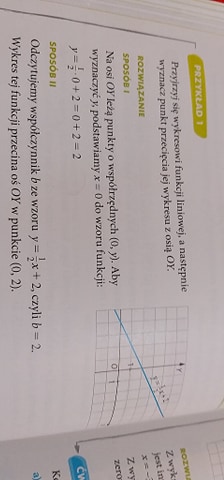   https://www.youtube.com/watch?v=yM5hgOd8f4g        
         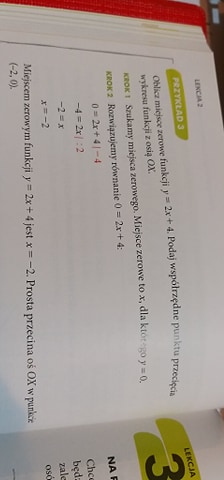 Zadanie domoweWyznacz współrzędne punktów, w których prosta przecięcia osie układu współrzędnych 
(OY i OX) . Następnie naszkicuj tę prostą.y = - 2x + 1                                       b) y = 3x – 3                                               c) y = x + 2Wyznacz miejsce zerowe funkcji. Podaj punkty w których jej wykres przecina przecięcia osie układu współrzędnych.
a) y = 4x – 8                         b) y = -6x +3                               c) y = 2x + 6                                                                  Lekcja         13                                                           08.05.2020r.Temat: Monotoniczność funkcji liniowej
Przepisz do zeszytu definicję monotoniczności funkcji liniowej.Polecenie 1
LINK 1 – Obejrzyj filmik i na podstawie niego wykonaj polecenie 2

https://www.youtube.com/watch?v=qBSuOj3hUB4

Polecenie 2
Z filmu przerysuj wykres pierwszej funkcji liniowej, podpisz ją, zapisz warunek i pod wykresem lub z boku przepisz wszystkie przykłady tej funkcji przedstawione na filmie. Tak postępuj z dwoma pozostałymi wykresami. Poniższy przykład jest do zad. 1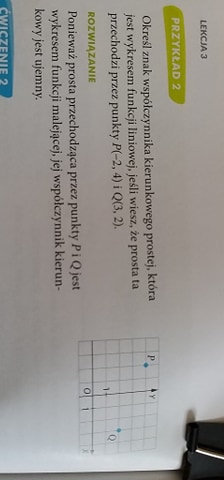 Zad.1
Określ znak współczynnika kierunkowego prostej (+ -, 0), która jest wykresem funkcji liniowej f, jeśli wiesz, że prosta ta przechodzi przez podane dwa punkty. Zadanie wykonaj na jednym układzie współrzędnych, zaznacz punkty, możesz te pary połączyć prostą (każda prosta w innym kolorze)  
a) P (-2, -4) i Q (3, -1)                 b) A (-4, 3) i B (1, 3)                    c) D (1 , 6) i E (5 , 2) Prosta, będąca wykresem funkcji liniowej y = ax + b przecina 
                                                  oś OY w punkcie (0.b),  gdzie x = 0,  b – jest wyrazem wolnym
                                             oś OX w punkcie (x, 0), gdzie y = 0, a x – należy obliczyćO monotoniczności funkcji liniowej decyduje jej współczynnik kierunkowy.
Funkcja liniowa  y = ax + b jest:Rosnąca  dla a > 0     np.    y = 8 x – 3  , współczynnik a = 8,     8 >0 , czyli jest rosnącaMalejąca dla a < 0    np.    y = - 6 x + 4 , współczynnik a = -6,  -6 < 0 , czyli jest malejącaStała dla  a = 0          np.  y = 3                 współczynnik a = 0,     0 = 0, czyli jest stała